La guerra del Pacífico 1879 – 1883Cesar Augusto Salomón   cesarabdel@gmail.com – Monografias.com“LOS HÉROES OLVIDADOS“El presente trabajo de investigación, se inicio en el Archivo Histórico Militar de Lima, encontrando por casualidad unas hojas dobladas, gastadas por el tiempo, olvidadas en un anaquel del Archivo Histórico Militar de Lima, en mi última visita al Perú. Fue así que al ver la relación de los Muertos y Heridos durante la Guerra del Pacifico, sentí el compromiso moral de publicarla y darla a conocer, a fin de que aquellos que ofrendaron sus vidas por la Patria, no cayeran en el olvido. Esta lista  que hoy se publica pretende dar a conocer el nombre de todos aquellos cuyos nombres quedaron registrados en la Historia del Perú, en la nefasta Guerra del Pacifico, que no debe jamás volver a repetirse.No se trata de una simple lista de nombres, se trata de dar conocer los nombres de quienes defendieron la Patria batalla por batalla, combate por combate, donde el número del invasor era superior a las fuerzas Peruanas, se podrá comprobar que hubieron columnas conformadas por hermanos y familiares que se enrolaron en la batalla, partiendo juntos y dejando sus nombres grabados con sangre en la historia. Es por ello que la titule “Los Héroes Olvidados”.El Investigador.                                                                                                                 Por: Dr. Cesar Augusto SalomónBomberos CAIDOS EN DEFENSA DE LA PATRIA 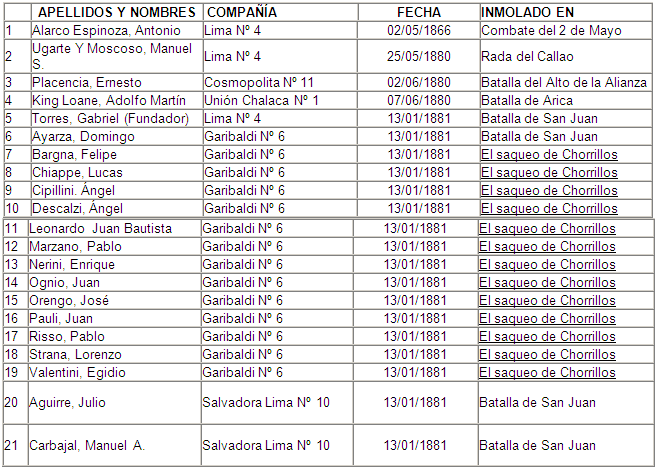 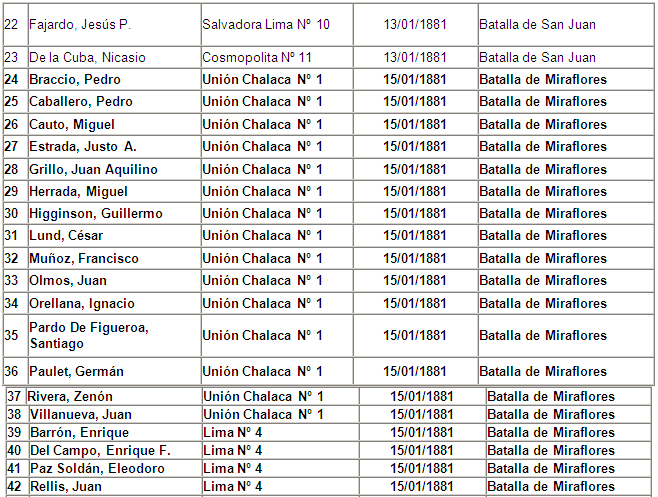 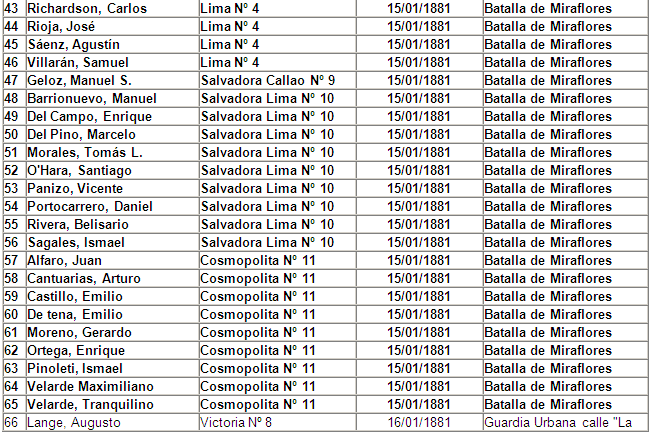 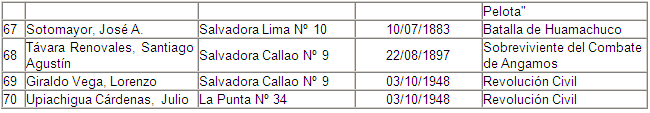 Cesar Augusto Salomón   cesarabdel@gmail.comCAMPAÑA NAVALMUERTOS Y HERIDOS COMBATE NAVAL DE IQUIQUE 21 Mayo 1879MONITOR “HUASCAR”Capitán de Fragata: RAMON FREYRETeniente Segundo: JORGE VELARDEArtillero: ALVARO TRELLESMarineros:   MANUEL CARDENASBASILO CHAVEZMANUEL PINEDASoldados: ANACLETO ALARCONJOSE M. ESTEBANFRAGATA“INDEPENDENCIA”Capitán de Corveta: RUPERTO GUTIERREZAlférez  de Fragata: GUILLERMO GARCIA GARCIACOLUMNA CONSTITUCION: Subteniente: LUIS BALLESTRASargento  Primero: MANUEL CARRILLOSoldados:FRANCISCO CHAVEZJOSE DEL CARMEN HEREDIAMANUEL LANDAJUAN CARDENASDOMINGO GARCIALUIS BENTANCOURTGUARNICION:Cabo: JULIO SALASFRANCISCO CHAVEZJOSE DEL CARMEN HEREDIAMANUEL LANDAJUAN CARDENASDOMINGO GARCIALUIS BENTANCOURTGUARNICION:Cabo: JULIO SALASSoldados:ELIAS GUTIERREZMANUEL HUAMANMANUEL SILVANORBERTO DOMINGUEZ ANTONIO URQUINOTIPULACION:FEDERICO NAVARRETEJACINTO SANTA CRUZJOSE PEREYRA PABLO POLIVIANJAMES HERLYFABRONIO GARCIAJOSE ARIASCOMBATE DE ANTOFOGASTA 28 AGOSTO 1879MONITOR “HUASCAR”Teniente Segundo: CARLOS DE LOS HEROSMarinero: ALCIDES GUTIERREZ COMBATE DE AMGAMOS 8 OCTUBRE 1879MONITOR “HUASCAR”Contralmirante MIGUEL GRAU Comandante de la  Primera División Naval y del   “HUASCAR”ESTADO MAYOR:Capitán de Fragata: MANUEL MELITON CARVAJAL Mayor: JOSE N. UGARTECHEOficiales de Guerra: Capitán de Corbeta: ELIAS AGUIRRETenientes Primero: DIEGO FERREJOSE MELITON RODRIGUEZPEDRO GAREZONTenientes Segundos:FERMIN DIEZ CANSECOENRIQUE PALACIOSGERVACIO SANTILLANAAlférez de Fragata: RICARDO HERRERACapitán Infantería: MARIANO BUSTAMANTEOficiales de Mar:NICOLAS DUEÑASFEDERICO NOGUERA MANUEL PINEDAJOSE SALASJOSE SELENDONTIBURCIO RIOSWILLIAN LEONARDLUIS LANDAJOSE DEL C. GOMEZ WILLIAM MICHEL EDUARDO FORD ESTEVES JEEVESOficiales Mayores:Cirujanos:SANTIAGO TAVARAFELIPE MIGUEL ROTALDEPracticante de Medicina: JOSE IGNACIO CANALESAspirantes:FEDERICO C. SOTOMAYORDOMINGO VALLE RIESTRAGRIMALDO VILLAVICENCIOArtilleros:ALVERT AVENELLJOHN DUNNETEDUARDO PERRYSAMUEL VARNISHATANACIO CALOYERASJULIO FELIPPEENRIQUE VEGESSEJAMES ANDERSONMANUEL GEORGIADESGEORGE HARRISFEDERICO MEIGGSMICHAEL MURPHYHENRY OTTOMANUEL PANAYGEORGE SMITHJULIO PABLOJONHN LUMBYFAUSTINO COLANTOMAS SALAZARJOHN DEVINEMarineros:PEDRO UNANUEAPARICIO ROBLESJOSE VELASQUEZPEDRO RODRIGUEZJOSE FELIX TORRESGrumetes:JOSE MANTILLASATURNINO MEJIAMIGUEL VACARCELARTURO MASIASFogonero: ISIDRO ALCIBARCarbonero: JUAN DAVILAColumna “Constitución”.Soldados:QUITERIO GALLARDOVICENTE JIMENEZJUAN VILLARREALMODESTO RUIDIAZISIDORO ORUEBatallón “Ayacucho”Sargento Primero: FRANCISCO RETESSargentos Segundos: ANACLETO ALARCONMIGUEL SALAZRCabo: FIDEL CALVOSoldados:GUILLERMO BARRIOSAMBROSIO FERNANDEZFRANCISCO GUTIERREZMARIANO VILCAHUAMANMARIANO ZEGARRAHIPOLITO BELTRANFIDEL TALAVERAMANUEL BORJAJOSE CALDERONCELESTINO VALDIVIARUPTURA DEL BLOQUEO DE ARICA 17 MARZO 1880CORBETA “UNION”Sargento: LUIS HIDALGOMarineros: LORENZO PALACIOSJOSE VELASQUEZCalafate: JUAN APOSTOLACCIONES EN EL CALLAO 22 ABRIL 1880CORBETA“UNION”Artillero: JOHN GRANT LANCHA “ARNO”Marinero: ZENOBIO NOELCiviles:VICENTE MURIETAJOSE M. MEDINAJUAN LOYOLA23 ABRIL 1880LANCHA “URCOS”Teniente: JOSE M. DELGADOAlférez de Fragata: DOMINGO VALLE RIESTRA10 MAYO 1880TRANSPORTE “LIMEÑA”Guardiamarina: JOSE I. ARBULUGrumete: MANUEL RAMOSMarineros:MELCHOR MEDINACARLOS VIDELAJOSE M. CARRILLOCORBETA “UNION” Artillero: EUGENIO HILLERAVELINO MENDRALMANUEL VARGASMarinero: MARINO FERRETRANSPORTE “OROYA”Artillero: JUAN HERCELLESCalafate: JUAN CHAMABACAMPAÑA DEL SURCOMBATE DE PISAGUA 2 NOVIEMBRE 1879MUERTOSComandante: N. RIVADENEIRAMayor: ABEL LATORRECapitán: JOSE VICENTE RODRIGUEZTenientes Primeros:MANUEL HERRERALUIS TAMAYOSub Teniente: HIGINIO MORALESInspector: N. BARROCivil: FRANCISCO LOZANOCOMBATE DE GERMANIA 6 NOVIEMBRE 1879MUERTOSComandante: JOSE B. SEPULVEDATenientes: TEODOMIRO PUENTE ARNAOJOSE SOSACARLOS MESIASN. DEL POZOJOSE LOZAOCTAVIO DEL MAZOBATALLA DE “SAN FRANCISCO” 19 NOVIEMBRE 1879Comandantes: LADISLAO ESPINARMANUEL ROSELLORAMON CASTILLOMayor: MANUEL CORDOVACapitanes: JOSE ALFAROMANUEL PRIETOTenientes:JOSE MOSCOSOLUIS AGREDASub Tenientes:MARIANO ARAUJOPALMABERNARDO GODOYWENCESLAO BRACHOBATALLA DE TARAPACA 27 NOVIEMBRE 1879MUERTOS Y HERIDOSPRIMERA DIVISIONBatallón “Cazadores del Cuzco”: Sub Teniente: ENRIQUE VARGASBatallón “De la Guardia”:Capitanes: CARLOS ALBERTO ODIAGAENRIQUE VARGASSEGUNDA DIVISIONJEM CORONEL: ISAAC RECAVARRENBatallón “Zepita”:Comandante: JUAN BAUTISTA ZUBIAGAMayor: BENITO PARDO FIGUEROAJUAN CALDERONLUIS LAZOCapitanes:FRANCISCO PARDO FIGUEROAJULIAN CRUZADOTeniente: TELEMACO DELFINSub Tenientes:JUAN A. CACERESFEDERICO RAMIREZJUAN MENESESCorneta: MARIANO MAMANIRegimiento “Dos de Mayo”:Coronel: MANUEL SUAREZComandante: MARIANO MORANCapitán: MANUEL ARENASTeniente: DANIEL TORRICOSub Tenientes: MANUEL OSORIOLUCAS GAOTOMAS BERENGUELGUILLERMO BELLOPEDRO TORRESJOSE TORRES PAZTERCERA DIVISIONBatallón “Ayacucho”Capitán: JUAN DE DIOS VERATenientes:JUAN B. TAFURMANUEL PONCEBatallón “Guardias de Arequipa”:Capitán: CLODOMIRO CHAVEZ VALDIVIACUARTA DIVISIONBatallón “Lima”:Capitán: MARIANO VERNALESTeniente: JOSE MARIA OCHOASoldado: MANUEL CONDORIQUINTA DIVSIONJefe: Coronel: JOSE MIGUEL DE LOS RIOSColumnas Navales:Comandante: JOSE MARIA MELENDEZCapitán: SIXTO MELENDEZTeniente: PEDRO PORTILLOColumna “Los Bolivianos”:Capitanes:ANICETO RIVERAJUAN RODRIGUEZSub Tenientes:NICANOR MONJEADOLFO VARGASRUBEN CORDOVAColumna “Tarapacá”:Mayor: FRANCISCO PERLACapitanes:ANTONIO ROSENDO CARRIONFEDERICO RIVERAAMBROSIO GUIMARAESSub Teniente: JOSE GAVILANOBatallón “Iquique”:Coronel: ALFONSO UGARTEMayores: LORENZO INFANTASROSENDO BALLONCapitán: JOSE OLIVENCIASub Tenientes: ALBERTO GILMARIANO ARIASSEXTA DIVISIONBatallón “Primero de Ayacucho”:Mayor: LEONARDO ESCOBARTeniente: ELISEO VALENCIASub Tenientes:ISMAEL CORNEJOMANUEL LOZADABatallón “Provisional de Lima”:Comandante: OSWALDO PFLUCKERCapitán: JOSE GARCIAREGIMIENTO GUIASCoronel: JUAN GONZALESBRIGADA DE ARTILLERIAMayores:JOSE R. DE LA FUENTEGUILLERMO GUERREROFRANCISCO PASTRANACapitán: ELOY CABALLEROTenientes:JOSE G. CACERESNICANOR MALAGASub Tenientes:FEDERICO PEZETCARLOS ARANCIBIAENRIQUE VARELABATALLA DEL ALTO DE LA ALIANZA 26 MAYO 1880MUERTOSJEMG DEL EJERCITO ALIADO GENERAL BOLIVIANO JUAN JOSE PEREZEJERCITO PERUANOPRIMERA DIVISIONBatallón “Lima”:Mayor: FELICIANO SALGUERO Batallón “Granaderos del Cuzco”: Capitanes:SEBASTIAN VASQUEZFEDERICO AGUIRRETenientes:ISAAC CUADROSNICANOR ALVAREZANTOLIN FLORESNICANOR CHAVERASEGUNDA DIVISION:Comandancia General:Comandante: FELIPE S. CRESPOCapitán: LUIS CHACONBatallón “Zepita”: Comandante: CARLOS LLOSACapitán: PEDRO SUAREZTenientes:TOMAS BERENGELRONUALDO PALOMINOSub Tenientes:WASHINGTON LA ROSAJOSE RODRIGUEZBatallón “Cazadores del Misti”Coronel: SEBASTIAN LUNAMayor: CLAUDIO IGARZACapitán: MARIANO VERATenientes:EDUARDO  CamachoJULIO CARDENASPEDRO LOPEZTERCERA DIVISIONComandancia GeneralMayores:FRANCISCO HEROSANTONIO SERRUTOBatallón “Arica”Comandante: JULIO MAC LEONCapitán: M. MONJETeniente: TOMAS SALASSub Tenientes:N. ARIAS E. ALCALDE N. GAMARRABatallón “Pisagua”:Comandante: JOSE LUIS ESPINOZAMayores:VICENTE ESPINOZAMANUEL MATHEUSCapitanes:FERMIN DALONJOSE VILLENATenientes:ISMAEL CUADROSENRIQUE CHOCANOCARLOS MOORCUARTA DIVISIONJefe: Coronel: JACINTO MENDOZABatallón “Huáscar”Coronel: BELISARIO BARRIGAMayor: JOSE ANTONIO RUEDACapitanes:MANUEL FERNANDEZN. SILVANAZARIO TOLEDOFEDERICO JIMENEZSub Tenientes:AURELIO PEREZEDUARDO MORANCIBatallón “Victoria”Sub Teniente: LUIS AMATQUINTA DIVISIONComandante General: Comandantes:FEDERICO BARRETOLEONIDAS BARRIOS VALOISBatallón “Ayacucho”Capitanes:GROCIO PRADOJOSE MANUEL SALASTeniente: CLAUDIO VELANDOSub Tenientes:JUAN LOPEZELEODORO PAZ SOLDANLEANDRO MOLINABatallón “Arequipa”Mayores:ABEL BELLATINFRANCISCO COLMENARESLEONCIO DELGADOTeniente: ADOLFO GOMEZSEXTA DIVISIONBatallón “Cazadores del Rímac”Coronel: VICTOR FAJARDOMayor: LUCIANO VELARDETenientes:JOSE SOLOGURENVICENTE OQUENDODIVISION GENDARMES DE TACNAColumna “Gendarmes”:Comandante: NAPOLEON VIDALColumna “Agricultores de Para”Capitán: SAMUEL ALCAZARARTILLERIACapitán: ELIAS BODEROCABALLERIARegimiento “Húsares de Junín”Comandante: LUIS REYNAMayor: GUILLERMO BYRNETeniente: JOSE M. PEÑAOTROSCoroneles:FEDERICO CASTILLOW. ESPINOZACapitanes:ENRIQUE OSMASAMUEL ALIAGAMANUEL MATOSJOSE MARIA SOTOANTONIO SERRESTenientes:MANUEL JERIDOMINGO ARENAS MARIANO ROMEROJOSE FELICIANO SALGUERO O. CARDENAS OTONIEL BYRNEMANUEL FAICOSub Tenientes:ANTONIO RODRIGUEZJULIO SEPULVEDARICARDO PALOMINOMANUEL SOVERO CAMACHO JUAN LOPEZAURELIO PEREZJOSE SOTOCabos:ALBERTO TELLEES Y CASASJOSE VASQUEZCARLOS VIDALENRIQUE VILLAREJERCITO BOLIVIANOJefe: General: CLAUDIO ACOSTAPRIMERA DIVISIONBatallón “Alianza Colorados”Comandante: FELIPE REVELOTenientes: NEREO SANJINESENRIQUE MOJEBatallón “AROMA”Soldados:JOSE ZEVALLOSZACARIAS RIVEROMANUEL CARIBatallón “Loa”Teniente: GREGORIO GANDARILLASSoldados:JUAN ROSALES AGUSTIN EDUARDOSEGUNDA DIVISIONBatallón “Sucre Amarillos”Soldados:MANUEL CORRALESBALDOMERO PEDRAZADEMETRIO MARIACABatallón “Viedma”Soldados:ANDRES ZEVALLOSANTONIO BRAVOTOMAS CAMACHOBatallón “Padilla”Capitanes:JULIO ACHAJUAN ZAVALATenientes:DELFIN BUITRONJOSE MARIA OVANDOJUSTO PASTOR RIVERATERCERA DIVISIONBatallón “Grau”Soldados: JUAN TEJERINAJULIAN TORRESBASILIO MERIDABatallón “Tarija”Soldados:NAZARIO ZAMORAVENENCIO MIRANDAJUAN JIMENEZBatallón “Chorolque”Capitán: BENJAMIN VILLEGASTenientes:ALEJANDRO PORCELMARIANO GRANDIDIVISION VANGUARDIABatallón ”Murillo”:Sub Teniente: JULIO DUCROCKSargentos. WERTER RIVERA LIZANDRO ALTUZARRARegimiento “Libres del Sur”:Capitán: ADOLFO VARGASTeniente: ANGEL SALGUEROEscuadrón Escolta:Rifleros:PASTOR FLORESGREGORIO GARCIABATALLA DE ARICA 7 JUNIO 1880Muertos y HeridosJEFE DE LA PLAZA: CORONEL: FRANCISCO BOLOGNESICapitán: DANIEL CORZOTenientes:AURELIO CARDENASPEDRO URETASub Tenientes:N, MUNAR CIPRIANO RUIZSETIMA DIVISIONJefe: Coronel: JOSE JOAQUIN INCLANJEM Coronel: RICARDO  O’DONOVANBatallón “Granaderos de Tacna”Coronel: JUSTO ARIAS Y ARAGUEZMayores: FELIPE ANTONIO ZELATOMAS CHOCANOJUAN IZUSQUIZAMIGUEL ESPINOZACapitanes:ORDONER VARGASPEDRO CORREAFELIPE LEONMANUEL MOYANOTenientes:VITALIANO BECERRAESTEBAN GILES ARISTIDES SOLOGURENASCENCIO RIVERAMARIANO BENAVIDESSub Tenientes: NESTROR BIRNERICARDO TELLEZ LIZARDO ZEVALLOSAURELIO GOMEZ GARCIAJULIO BARRIOSNOE BICOAGAMANUEL TELLEZMIGUEL ORTIZ CARLOS MURPHIInspector:MANUEL JENIBatallón “Artesanos de Tacna”:Coronel: MARCELINO VARELAMayor: LUIS ARMANDO BLONDELCapitanes: MANUEL LARAPEDRO VIDAURREOLEGARIO ROSPLIGIOSIMANUEL QUELOPANATenientes:FEDERICO BASADRECLODOMIRO BUSTAMANTEABEL ZELAJOSE SOTOSEBASTIAN CESPEDESJOSE QUELOPANASub Tenientes: ARMANDO BASADREJUAN ALAYJOSE RODRIGUEZLEONIDAS ARRIAGABatallón “Cazadores de Tacna”Comandante: FRANCISCO CORNEJOMayor: GENARO VIZCARRACapitán: MIGUEL REVELLOTenientes:RICARDO BARREDOGUILLERMO SANTANAMANUEL POZOJOSE SOTOANDRES BELAUNDE RUFINO VARGASSub Teniente: ISAIAS MEDINAOCTAVA DIVISIONJefe: Coronel: ALFONSO UGARTEJEM Coronel: MARIANO BUSTAMANTEBatallón “Tarapacá”Comandantes:RAMON ZAVALABENIGNO CORNEJOCapitán: JUAN GARLANDTenientes:FEDERICO BERASTAINSIMON GRADOSPEDRO HELMESALEJANDRO MONTFOR Sub Tenientes:ELEODORO ZEVALLOSANIBAL CHAVEZRAMON OSORIOBatallón “Iquique”Comandante: ROQUE SAENZ PEÑAMayores: ISIDORO SALAZARCARLOS ESCOBARCapitán: DAVID CUELLASTenientes:VICENTE ALMONTEMANUEL SILVESTRE AROENRIQUE HERNANDEZJOSE NACARINOSub Tenientes:ELIAS LOAYZAVICENTE RODOFRANCISCO RODRIGUEZFEDERICO CASTILLAFEDERICO ALVAREZMANUEL GARCIACARLOS MOREBATERIAS DEL MORROCapitán: JUAN GUILLERMO MOREMayor: MANUEL MARTINEZCapitanes: CLETO MARTINEZADOLFO KINGTenientes:TOMAS G. OTOYAEMILIO DE LOS RIOSMIGUEL ESPINOZAFRANCISCO RAMIREZTORIBIO TRELLESALBERTO CADERONISub Tenientes:FRANCISCO ALLAUGUSTAVO MONTERVIBATERIAS DEL NORTEComandante: JUAN PABLO AYLLOMayor: MANUEL MARTINEZBATERIAS DEL ESTEMayores:FERMIN MACARINOISMAEL MEZACapitán: JUAN RAMIREZTenientes:NEMESIO BOUNHUMENANTONIO MORENOMANUEL SEROJMANUEL TARYSub Tenientes:LIZARDO PEDRAJAEUSEBIO NAPURIENRIQUE ZAPATAMANUEL MOYANOJOSE BELAUNDECabo: ALFREDO MALDONADOBATERIAS FLOTANTESMonitor “Manco Capac” Capitán de Fragata: JOSE SANCHEZ LAGOMARSINOCapitán de Corbeta: ROMULO TIZONTenientes:BERNARDO SMITHJOSE PIZARROJUAN TABOADAEULOGIO SALDIASNICANOR ASINSub Tenientes:RAMON BUENODANIEL DURANGuardia MarinaCARLOS LEGUIACARLOS BARANDIARANLUIS A. ARCEFELIPE ALCORTAJUAN MULGRUWFRANCISCO ESCURRAMaquinistas:TOMAS COLPUHOUN ANIBAL ALAYZAMANUEL HIDALGOTORIBIO VILLALOBOSALCIBIADES MALDONADOTOMAS BONARBENJAMIN ARCE FOLCHSAyudante:MANUEL SALASJOSE ZAVALETALANCHA TORPEDO “ALIANZA”Teniente: MANUEL FERNANDEZ DAVILAAlférez: DAVID FLORESGuardia Marina: JUAN DE MORAMaquinistas: CLODOMIRO GONZALEZCARLOS CARRANZACAMPAÑA DE LIMABATALLA DE “SAN JUAN” 13 ENERO 1881MuertosComandancia General: Coroneles:JOSE DIAZJOSE GONZALESEstado Mayor: Coronel: JUAN MANUEL MONTERO ROSASComandantes:MAXIMO BENAVIDESCIPRIANO NICANOR ROSASCIPRIANO NICANOR RIVASMayores:JOSE MARIA FRIASJOSE LUIS ELCOLOBARRUTIAMANUEL MEDRANO SILVAMANUEL MORAN SILVAFEDERICO LA ROSACapitanes:M. PORTOCARREROCARLOS GONZALES LARRAÑAGAANTONIO OLIVERATeniente: JOSE PORTOCARREROSub Teniente: ENRIQUE MORENOGuardia Marina: FEDERICO DE LA ROSAAyudantes:Comandante: FRANCISCO GARCIAMayores:JESUS MORALESSJUAN CARTASUSAJUAN CASTILLAAdministración: Comandantes:OSCAR DE LA BARRERAJUAN ANTONIO PINTOTeniente: BALTAZAR ZAMBRANOAmbulancia: Practicante: GREGORIO MONTESIngenieros:Teniente: JUAN MIGUEL BALCAZAROficial: PEDRO DUGNEA LA DERECHAI CUERPO DE EJÉRCITOJefe: SEGUNDA DIVISION  EJÉRCITO DEL NORTE Coronel PABLO ARGUEDASBatallón “Guardia Peruana” No. 1Comandante: MANUEL MARIA SEGUINMayor: PEDRO ALCOCERCapitán: JOSE Gabriel TORRESTenientes:JUAN ANTONIO GARCIAANTONIO REYESSub Teniente: MANUEL GARCIASargento: JOSE GAMBOACabos:JUAN IZAGUIRREBELIZARIO MORENOBatallón “Tarma” No. 7Coronel: M. MENDIZABALMayores:NESTOR BERMUDEZADOLFO BERMUIDEZCapitán: BUENAVENTURA REYTenientes: ANTONIO BUCKINGHAMANTONIO CARDENASJUAN MENDIZABALBatallón “Callao” No. 9Mayores:JUAN JOSE OCHOACapitán: ANTONIO AVILESTeniente: MANUEL WAGNERSub Tenientes:ABELARDO RUBIOJOSE CEFERINO OCHOAPABLO CASTORINO DIAZSargentos: JOSE OCHOAMANUEL ALBAPEDRO GRANTHONCabo: CARLOS CAMACHOSoldado: SIMON SHURITSBatallón “Libres de Trujillo” No. 11Capitanes: MAXIMO ALVARADOJOSE ASCENCIO MORALESMANUEL MORALES COVEROTenientes:ABELARDO RUBIO LEOPOLDO ARIASBERNAQRDINO CRUZMANUEL RUBIO CARRIONSub Tenientes:VICENTE NUÑEZ LARREAFEDERICO UGARTESoldado: PABLO ALASMANUEL PAGADORBatallón “Junín” No. 13Comandante: DANIEL SIMON VELEZMayor: MANUEL CASOSSub Teniente: JOSE MANUEL ROSAS MEDINASargento: BELISARIO CARMONABatallón “Ica” No. 15Comandante: RICARDO MURGACapitán: JOSE MARIA BENAVIDESTenientes:MANUEL FEDERICO PAZOSANTONIO RODRIGUEZBatallón “Libres de Cajamarca” No. 21Coronel: JOAQUIN BERNALComandante: JOSE GAMARRAMayores:MANUEL GAMARRAALEJANDRO IGLESIASARTILLERIAComandantes:FRANCISCO MORENOMANUEL ODICIOMayores:ENRIQUE DELHORMEMARIANO CASANOVADANIEL GALLESRAMON DAGNINODIEGO MEDINADANIEL GARCESFERNANDO DE LAVALLE Y PARDOCapitanes:N. ROMANOMANUEL RUBIÑOSVICENTE ESPANTOSOPEDRO ZELAYAANTONIO OLIVERAMIGUEL RAMIREZTenientes:DAVID LEONGABINO SALAZARMANUEL FUENTESMANUEL ROCAVEROMANUEL VIDALAUGUSTO BOLOGNESIMANUEL ZELAYABALTAZAR DEL VALLEJOSE ALBUJARMAXIMO PIEROLASub Tenientes:EDUARDO BRYTOSALBERTO SEMINARIO CORTEZENRIQUE VILLARJUAN MAXIMILIANO CARRANZAENRIQUE DEL VALLEJULIO S. MOPRALESSargentos:ISAIAS OLIVIO Y ROCAESTEBAN TUESTENCLODOMIRO ZAMBRANO MOYANOMANUEL FLORESCabos:LORENZO MORALESSATURNINO MORALESEMILIO ABADPABLO SANCHEZMANUEL RAMOSSoldados:MANUEL CASTAÑEDAJOSE MERCEDES REVOREDOCENTROIV CUERPO DE EJÉRCITOJefe Primera División Ejercito del Centro Coronel DOMINGO AYARZABatallón “Lima” No. 61Tenientes:CESAR RODRIGUEZLIZARDO ALZAMORASub Teniente: ELIAS CALMETCabo: JUAN DAVALOSSoldados:LUIS ZAPATAANTONIO CAMISARONICANOR GUERREROBatallón “Canta” No. 63Mayor: JOSE MARIA VILCHEZTeniente: MARIANO CAMPOSSub Teniente: GUADALUPE HUAREBatallón “28 de Julio” No. 65Capitán: AURELIANO BLAKESoldado: BERNARDINO FARFANBatallón “Pichincha” No. 73Capitán: ADOLFO GUZMANBatallón “Piérola” No. 75 Coronel: REYNALDO DE VIVANCOCapitanes:FRANCISCO BEJARANOJUAN PABLO BERMUDEZHERACLIDES CABRERABERNARDINO ROMEROLORENZO LOZANOMANUEL TOMAS PEREZTenientes:RAMON GUERREROAGUSTIN ORTEGALORENZO JAUREGUIFRANCISCO VVALLEJOSSub Tenientes:FRANCISCO BENTACOURSANTIAGO RODRIGUEZJUAN HERENCIA ZEVALLOSFELIPE VALLE RIESTRADANIEL TIMORANSargento:JULIO BOUQUETSoldados:MATIAS GOMEZVIVIANO PAREDESMANUEL ARIASMANUEL JARAMILLOBatallón “ARICA” No. 79Comandante: JOSE MANUEL SILVATenientes:LIZARDO BASURTOJULIO RODRIGUEZSub Tenientes:JOSE FAUSTINO FAJARDOMANUEL PALOMINOSargentos:JOSE MARIA AGUILARMANUEL MEDRANOSoldado: SIBILINO RUIZBatallón “Manco Capac” No.81Comandante: ADOLFO MARTINEZTeniente: BELIZARIO MORENOSub Tenientes:TORIBIO SEMINARIO  CORTEZSAMUEL BERNALES LEONMANUEL GARCIAMANUEL BARRETOBatallón “Ayacucho” No. 83Coronel: MARIANO PASTOR SEVILLAMayor: DANIEL MENDOZAA LA IZQUIERDAIII CUERPO DE EJÉRCITOBatallón “Piura” No. 67Mayor: IGNACIO SEMINARIOSub Teniente: JUAN GUERRABatallón “23 de Diciembre” No. 69Capitanes:JULIO VICTOR AGUIRREJUAN A. VALENCIAJUSTO NAVEDASub Tenientes:LIZARDO BENAVIDESJULIO BELLIDOCabo: CESAR ESCOBARSoldados:RAMON CACERESCALIXTO GONZALESISMAEL ESCOBARBatallón “Libertad” No. 71Sub Teniente: BLAS OCHOAELISEO CALMET GOMEZBatallón “Cazadores de Junín” No. 89Capitán: GERMAN LAPEYRETeniente: FILIBERTO ROMEROSub Teniente: ADOLFO VIEIRABatallón de “Reserva Movilizable” No. 40Soldado: CELSO RODRIGUEZColumna de la “Guardia Civil”:Inspectores:JOSE GAVINO HIGINIOPEDRO SILVA ARRIAGAANTONIO JOSE TERRYENRIQUE VALLEJOSMANUEL OSAMBELAPABLO SANCHEZANDRES DOMINGUEZANTONIO FERREYROSTeniente: MARCOS DAVILASargentos:POLICARPO RIVERASABINO ARANDACABALLERIAComandantes:BELISARIO GRADOSLORENZO RONDONAUGUSTO BARRENECHEACapitán: ESTANISLAO GOMEZ FERNANDINISub Teniente: ALEJANDRO TIRADOOTROSCoronel: MANUEL CANOComandante: BALTAZAR GRADOSMayor: NICANOR MENDOZACapitanes:MANUEL GALINDOJUAN MONTOYAGABRIEL TORRESTenientes:MANUEL BEZADASEBASTIAN CLAVERIASub Teniente: MARIANO CARRANZASargento: JOSE VILLARANCombatientes:JOSE ALBUJARFRANCISCO ARANAJUAN BARRERADIONICIO CAMPOSMANUEL CARBAJALCARLOS GILGREGORIO MIRANDANEMESIO NORIEGAMANUEL VALLEJOREYNALDO VIVANCOBATALLA DE SAN JUAN 13 DE ENERO 1881RESERVAII CUERPO DE EJÉRCITOBatallón “9 de Diciembre” No. 5Sargento: MAXIMO BENAVIDESBatallón “Huánuco” No. 17Capitán: MANUEL ELISEO ASANZATeniente: LEOPOLDO ZAMBRANOSoldado: ISIDRO SALAZARBatallón “Paucarpata” No. 19 Coronel: JOSE MANUEL CHIARIARSEMayores:CESAR RAMIREZ FRANCIAJUAN REGALSub Teniente:JULIO GRIALSargento: ENRIQUE RAMOSCabos:REYNALDO AZAÑEDO OBREGONMANUEL RAMOSMANUEL LOBOSMANUEL MARIN PEÑASoldados:FELIPE SILVAFRANCISCO GILMANUEL LEONBatallón ”Jauja“ No. 23Coronel: JULIAN ARIAS Y ARAGUEZComandante: NICOLAS CALDERONMayor: JUAN L. RODRIGUEZCapitán: JUAN PEÑASargento: PEDRO VILLALOBOSBatallón “Ancash” No. 25Teniente: JOSE MARIA CORONEL ZEGARRABatallón “Zuavos o Zepita” No. 29 Capitán: JUAN MENDIZABALTenientes:VICENTE URRETIMANUEL J. ZEVALLOSMARIANO ALVARADO OBREGONENRIQUYE MULLERSargentos:IDELFONSO FUENTESFORTUNATO LEONBUENAVENTURA UBILLUSDOMINGO ESCOBEDODAVID ORTEGACabos: JOSE LUIS BAUTISTABELISARIO LEONJOSE VILLALBASoldados:JUAN DE DIOS BEDOYAN. ESCURRARAMON GUERREROCARMEN SALINASLIZARDO CHOZA MALDONADOPorta Estandarte: Teniente: JOSE ANDRES TORRES PAZOTROSMayores:JUAN CARRILLORICARDO COLMENARESJUAN VELEZCapitanes:JOSE MARIA BUSTAMANTEJOAQUIN OTOYA RAMIREZHERNANDO VALLE ARIASJOSE E. PACHECOPEDRO OLIVEIRATOMAS SANCHEZANTONIO BARBARANTenientes:ALBERTO DEL CAMPOJOSE ITURREGUIAGUSTIN LANGUEGUILLERMO VARGASMANUEL TELAYAMANUEL PORTOCARREROJOSE ROCASub Tenientes: JOSE MANUEL CASTILLOGERMAN AMEZAGAADRIAN LECHUPEDRO BRACHOPEDRO CHAVARRIERNESTO DIBARBUANTONIO SALASAQUILINO TERANENRIQUE VILLARSargentos:ROMAN BALAREZO ZAPATANICANOR HERNANDEZCombatientes:NICOLAS DEL AGUILABASILIO DEL AGUILAESTEBAN AGUILA RENGIFOJUAN JOSE ALVAREZDIONICIO ANGULOSAMUEL BARBARAN VELAHIGINIO CARO MANUEL CAROMAMUEL CARRERAFACTOR ANGULOCARMELO ANGULODOMINGO AREVALOFRANCISCO AREVALOJUAN AREVALOLIBERATO AREVALOMATIAS CORALSATURNINO CHUMBEMANUEL CHUMBEILDEFONSO DAVILAANDRES EGAZFRANCISCO ESTRELLABELISARIO FLORESEGIDIO FRANCOBENJAMIN GOMEZJOSE GOMEZ PEREZTEODORO GUERRAJOSE CRUZ GUERRAMANUEL LOPEZRAYMUNDO LOPEZMANUEL LOZANOJUAN GUALBERETO MACEDOTOMAS MEJIACARMEN MELENDEZMARECELINO MENDOZAPASION MESAMIGUEL MONCADADAVID MONCADACARMELO MORENOANTONIO MORIJUAN MUÑOZESCOLASTICO MURRIETAJUAN MURRIETAERNESTO NORIEGAISAAC NORIEGAMARCELINO NUÑEZPASION OCHOATORIBIO OCHOA NINO OLORTEGUIFRANCISCO DE PAULA PEÑASANTIAGO POMAFAUSTINO PERESVIVIANO PERESANTONIO PERESPEDRO PESEAJOSE DEL CARMEN PINEDOFROILAN PORTOCARREROPABLO RAMIREZNICOLAS REATEGUIPASCUAL REATEGUIJOSE MANUEL REBOREDOAURELIO RENGIFOFERNANDO RENGIFOAVELINO RENGIFOSILVERIO RENGIFORUPERTO RIOS RUIZTORIBIO RIOSJOSE DEL CARMEN RODRIGUEZSANTIAGO RODRIGUEZ Y DENCHBONIFACIO RODRIGUEZANSELMO ROJASMANUEL ROJASVENTURA ROJASPEDRO RUIZJUAN DE DIOS RUIZJUAN RUIZ M.ABRAHAM SALDAÑAESPIRITU SALINASFERNANDO SANCHEZPASION SANCHEZJUAN SANDOVAL MATAEUGENIO SILVAJORGE SOLANOMATEO SOSAJUAN VARELAJUAN JOSE VARGASLUIS VARGASJESUS VASQUEZELIAS VASQUEZ PEREZMIGUEL VELASQUEZ LOPEZEDUARDO VELASANTIAGO VELABENJAMIN VILLALOBOS SAMANIEGOENRIQUE VILLARFRANCISCO VILLASERLOENRIQUE VILLEGAS RUEDABATALLA DE MIRAFLORES 15 ENERO 1881MuertosESTADO MAYOR. Coroneles:MAXIMO ISAAC ABRILMARIANO ARRISComandantes:JUAN MANUEL VERASTIAGAMAXIMO BENAVIDESN. VILLAGARCIAAyudantes:Comandante: HIPOLITO DE LA MELENACapitanes: FRANCISCO DE PAULA UGARRIZAMAXIMIANO VELARDETenientes:JUAN VELARDE CONCHADAVID MORENOSargento: MANUEL RUIZ MORENOIngeniero: BARTOLOME TRUJILLOAmbulancia: GREGORIO INFANTAS FONSECABENJAMIN FAJARDO Y OLIVAJOSE RAMON DE LOS HEROSAdministración:Tenientes:ENRIQUE DELUCCIENRIQUE GUIMARAESFRANCISCO JAVIER FERNANDEZJUAN ANDRADEJUAN DE LA FUENTEVENANCIO AVILASECTOR CACERES - DIVISION NORIEGABatallón “Guarnición de Marina”Capitán de Navío: JUAN FANNINGMayores: MANUEL PINO DIAZAUGUSTO UGARTECapitanes;MANUEL ASANZAMANUEL PINO MORENOTenientes:RICARDO ALVARADOMANUEL BOZANOAURELIO HURTADO Y  HAZAMOISES PATRONSub Tenientes:FRANCISCO HIGGINSONSargento: IDELFONSO FUENTESSoldados:MANUEL PAREDESGREGORIO VINCESTRANQUILINO VELARDEJUAN EZEQUIEL COCKBRUONBatallón GUARDIA CHALACACapitán de Fragata: CARLOS ARRIETACapitanes:MANUEL CANTASVICENTE ESPANTOSOTeniente: MANUEL SICTO GELOSSub Tenientes:VICENTE MARIZALDEJOSE CLOTALDO PLOMANUEL ALCEDOSIXTO DEUSTUA MANUEL GERMAN POBLETSargentos:PEDRO CABALLEROANTONIO DE LA HAZAANIBAL ESTRADAANTONIO RUIZCabos:JOSE DOLORES VILLASANTIAGO FIGUEROAFRANCISCO MUÑOZIGNAQCIO ORELLANASANTIAGO PORTALRAFAEL RUIZSoldados:FEDERICO ALVAROJOSE ARREDONDOPEDRO BACHOLAUREANO CORREAJUAN CARRILLORAMON CORTEZTORIBIO CUBILLASMIGUEL DIAZJULIO ESTRADAJUSTO FLORESNICOLAS FONSECAJORGE FRENCHJOAQUIN GONZALESJUAN GRILLOSAMUEL ALEGRIAJUAN GORDILLOJUAN LANDAVERICESAR IUNDANDRES MADUEÑOMANUEL MANALLAFRANCISCO MELLADOMANUEL MOLEROANSELMO MONTESMARTIN OLAYAJUAN OLMOSMANUEL PAREJASTOMAS PERLAJUAN F. PEREZEDILBERTO PONCE DE LEONMIGUEL REYESZENON RIVERAATANACIO SALCEDO GUSTAVO ADOLFO SANTILLANAISAAC SANTILLANACLODOMIRO SOTELOMIGUEL TRASMONTESAGUSTIN UGARTEMANUEL VASQUEZOCTAVIO VASQUEZJUAN VILLANUEVABatallon “Guardia Peruana”.Comandante: CARLOS RICHARDSONCapitanes:FELIX FRANCISCO GILNUMA GENARO LLONATenientes:JUAN ARANAOBDULIO FERREYRA AUGUSTO HURTADOVICENTE HURTADOFRANCISCO MORALESCabo: JOSE NAUPARESoldado: MANUEL VIDALBatallón “Callao”Sargentos:JULIO ALCAZARVICTOR BALCAZARCabo: MANUEL RISCOSoldados: ALFREDO BOCANEGRAGRIMALDO CHOZANATALIO HERRERAWENCESLAO ROMEROBatallón “CANTA”Capitán: BRAULIO SUAREZ BANDINISoldado: ISIDRO POMARBatallón “28 de Julio”Sargento: ANIBAL ESTRADABatallón “Trujillo”Sub Teniente: ARTURO SUAREZSoldado: CARLOS ALCORTABatallón “Jauja”Teniente: FELIPE SANTIAGO MURODIVISION ZEVALLOSBatallón “Concepción”Sub Teniente: FEDERICO MONASTERIOBatallón “Paucarpata”Soldados:MAXIMILIANO BENITES NARANJOBENIGNO REYES DURANDReducto No. 1Batallón de Reserva No. 2Capitán: MANUEL VILLARANTenientes:HERMILIO FERNANDEZFERNANDO TERANJUAN VELARDE Y SANCHEZSub Teniente: DANIEL MORENOCabo: ISMAEL PIÑATELLISoldados:FRANCISCO MINDREAUJOSE RUFINO TORRES LUIS SEGUNDO TERANWENCESLAO CABREJOSENRIQUE LUIS BARRONJOSE JOAQUIN ESCOBARPEDRO LUIS FALUCCIMANUEL JOSE MALARINMARTIN MARTINEZENRIQUE OLIVA FRANCISCO SEGUINANTONIO VELASQUEZREDUCTO No. 2Batallón de Reserva No. 4Coronel: MANUEL MARIA GOMEZCoronel: MANUEL MARIA GOMEZMayor: JOSE OSORESCapitanes:MANUEL ARELLANO BARBOZAJUAN BERMUDEZSATURNINO DEL CASTILLOTenientes:MOISES PATRONMANUEL PINOGUILLERMO LEONMANUEL CAVENECIASub Tenientes:MAXIMO GARCIA CALDSERONGERARDO MORENOJOSE SOTOSargentos:JOSE MANUEL BARRIONUEVODANIEL PORTOCARREROGERMAN CARRASCOCabo: EMILIO CAVENECIASoldados:FELIX OLCAYMANUEL RAMOS HERRERAMANUEL SANCHEZANTONIO ASPILLAGAMANUEL CABALLEROJOSE GONZALEZZENON RIVERAJUAN DIONISIO RIVERAJOSE MARIA SEGUINMANUEL SIXTO PATRONCARLOS PIÑATELLIJOSE RODRIGUEZDEMETRIO RUIZMANUEL HARRISRICARDO OLMEDOCARLOS L. RICHARDSONREDUCTO No.3 BATALLON DE RESERVA No. 6Coronel: NARCISO DE LA COLINA RUBIComandantes: NATALIO SANCHEZENRIQUE DEL CAMPOMayor: REINALDO DEL CAMPOCapitanes:JUAN PABLO BERMUDEZADOLFO DE LA JARA BERMUDEZTenientes:EMILIO BERMUDEZMANUEL NEMESIO REYESLUIS DE LA JARA BERMUDEZMANUEL GUMERCINDO IBERICOJULIO CALEROMANUEL FRANCOTEODORO GARRIDO LECCAEDUARDO GALLOSub Teniente: MANUEL DAGNINOSargentos:LEONIDAS LASERRE PALOMINOSAMUEL BERNARDO MARQUEZROBERTO GARCIACabos:JOSE ASTETEULDARICO CABEZASEDUARDO CADENBACKMARIANO ARREDONDOFEDERICO MAYORGATEODORO CARDENASMANUEL IRIGOYENJUAN CANCIO MONTEROLASoldados:MANUEL PALOMINO OSORESCARLOS RODRIGUEZMANUEL SANCHEZ PAJUELOPEDRO SANCHEZMANUEL VILLANUEVAGREGORIO ZEGARRAEULOGIO CABADAJOSE HERNANDOJOSE N. IBERICOJOSE HERRERAEDUARDO EZCURRAJOSE ENRIQUE DEL CAMPOJOSE ORMEÑO M. REYES VELANZUELACLEMENTE SOLISJUAN VILLANUEVAMANUEL ARANABARTOLOME BUSTAMANTEMANUEL ELCOROBARRUTIAMANUEL CACERESMANUEL COVARRUBIAJOSE FAJARDOJOSE MARINADOLFO CAVEROARTURO CESPEDESADOLFO CACERESMANUEL BONILLAJOSE PEREZJUAN DE LA FUENTERAMON DE LOS HEROSEDUARDO ESENORAEDUARDO VALLEANDRES PONCEPEDRO NIETOEDILBERTO LLANOSMANUEL ARREDONDOMANUEL ARIASSECTOR SUAREZDIVISON  CANEVAROBatallón “Huánuco”Sargentos:DIDEMO GILESADRIAN SARARAFAEL VALERWENCESLAO ZAVALACabo: ROSENDO LEDERSoldados:N. AZALDEGUIFRANCISCO CASTILLODIONICIO GILESBatallón “Ica”Sargento: JOSE RUIZBatallón “Junín”:Teniente: EDUARDO RICHARDSONDIVISION IGLESIASBatallón “Manco Capac”Soldado: ANTONIO CONDEReducto No. 4 Batallón de Reserva No. 8Capitan: JUAN ALFAROSargentos:GERMAN CARRASCODANIEL PORTOCARREROCabos:VICENTE IANIOJOSE CONTRERASGERMAN ZICHASoldados:EMILIO SANDOVALJOSE MANUEL VALEROPEDRO GONZALEZ MUQUIPEDRO GONZALES ABREGUJUAN HERRANDANIEL MARTINEZANDRES GUZMANTOMAS GUZMANAMBROCIO DE LOS HEROSSECTOR PASTOR DAVILAJefe Tercera División Ejercito del NorteCoronel: BUENAVENTURA AGUIRREBatallón “Libres de Cajamarca”Mayor: JOSE LUCIO MALDONADOCapitanes: JOSE DEL CARMEN BERNALSAMUEL VILLARANSub Teniente: julio i. bellidoSoldado: MANUEL CORTEZBatallón “23 de Diciembre”Mayor: NICOLAS CALDERONBatallón “Unión”Teniente: GREGORIO BALAREZOOTROSColumna ExploradoresComandante: JUAN DEL CARMEN VERASTEGUIOBrigada MorochucosComandante: MANUEL MIOTAGendarmes a CaballoCapitán: MANUEL S. MORALESARTILLERIAMayores:MARIANO ODICIOMARIANO PORTOCARREROCapitanes:BALTAZAR VALLEENRIQUE BOLOGNESIBatallón AyacuchoCapitanes:FELIPE GILARMANDO CASTAÑEDABatallón AncashTeniente: PEDRO BARRETOBatallón AricaSub Teniente: JOSE MANUEL PALOMINOBatallón ZepitaMayor: BENITO FONSECACapitán: JOSE ANTONIO CARRERABatallón HuachoSoldado: ANGEL CASTILLOBatallón MiraveSargento: N. BALAREZOBatallón TarmaMayor: JUAN CASTILLA COLICHONSargento: SANTIAGO CAMPANOBatallón PiérolaTeniente: ENRIQUE LAPEYREBatallón CamalerosCabo: FELIPE PALMASoldado: JOSE GENERO SANCHEZBatallón Guardia CivilInspectores:EDILBERTO ANDRACAMANUEL BOZANOBARTOLOME BUSTAMANTEARTURO CESPEDESMANUEL DURANJUAN MANUEL IRRIBARRENFRANCISCO OLIVERAJOSE PEREZJOSE RAMON RUIZMANUEL MARIANO RAMOSJULIO RODAVEROALEJANDRO RODAVEROMANUEL REYES EDUARDO SANCHEZMELITON SALCEDOCLODOMIRO SILVASOSE SILVALUIS TERONJOSE MANUEL VALERACECILIO VELASQUEZTeniente: JOSE NEYRAGuardias:SANTOS LEIVAEUSEBIO MEDINALUIS VALLADARESCuerpo de TipógrafosNAZARIO ALVAREZBENIGNO ANTEZANADANIEL AYALAJOSE N. BANDINIBARTOLOME BUSTAMANTENICOLAS CAMACHOANDRES CARREÑON. CASANOVAJOSE F. CAVENECIAISAAC CAVENECIAMIGUEL DIAZCIRILO EFFIOJOSE FAJARDONARCISO FLORESROBERTO GARCIAFEDERICO GONZALEZMATIAS GONZALEZURBANO GUARDAMINOENRIQUE LEMBECKEFRANCISCO VELASQUEZJULIAN VILLAFUERTENICANOR GUERRERODANIEL GUEVARAPEDRO HEVIAEUGENIO LAZOLUIS LEVANOMANUEL LIRAFEDERICO MAYORGAAGAPITO MESINASMANUEL MORALESESTEBAN MORENOSANTIAGO O’HARAFULGENCIO ORMEÑOJOSE FELIX PAREDESBELISARIO RIVERAMANUEL SANCHEZ PAJUELOPABLO SERRAJOSE SERRANORICARDO SIERRAIGNACIO SOROGASTUAANTONIO TORRESVICENTE URRESTIJUAN VANDICKEJERCITO PERUANO OTRAS UNIDADESCoroneles:CIPRIANO LLANOSJOSE A. LOPEZMayor: J, M. LA FERMOSACapitanes:JOSE COLMACESAR FIGUEROA TOLEDOLEOPOLDO LAZOJOSE LOPEZTenientes: JOSE NEYRADOMINGO ALVAREZDANIEL ARRIZJUAN BERMUDEZBELISARIO CARRILLOJUAN FUENTESMANUEL GARCIALEPOLDO MEZAANGEL MORALESVICENTE PANIZON, SANTA GADEA Y BAMBARENMARCOS TOLEDOANGEL VALENZUELAJEFES HERIDOS EN LA DEFENSA DE LIMAGenerales:RAMON VARGAS MACHUCAANDRES SEGURAPEDRO SILVACoroneles: ANDRES AVELINO CACERESCESAR CANEVAROCARLOS PIEROLAJUSTINIANO BORGOÑOISAAC RECAVARRENOSWALDO FLUCKERFRANCISCO LA ROSAANDRES SUAREZMayores:JOSE ANTONIO SARRIOJOSE M. HERMOSAMANUEL ARCE DE LA OLIVACAMPAÑA DE LA BREÑAMuertos y HeridosCOMBATE DE SANGRAR 26 JUNIO 1881Alférez: CLIMACO FALCONSoldados:PRAXEDES PAZCLEMENTE IZAGUIRREJOSE MERCEDES VALEZ IGREDAJOSE DOROTEO MOLINACOMBATE DE PUCARA 5 FEBRERO 1882Comandante: AMBROSIO NAVARROCapitanes:ABRHAM BALLENASJOSE MARIA ECHENIQUETenientes: MANUEL MONTENEGROFEDERICO MORALESSub Tenientes;DEMETRIO MERCADO MANUEL BENDEZUJOSE MARIA LOPEZPEDRO E. MUÑIZRUPERTO GUERRAMANUEL DOMINGUEZCOMBATE DE SIERRAIUME 2 MARZO 1882Montoneros: MARCELINO ALVAREZLORENZO BALDEONMELCHOR CARDENASNORBERTO CORDOVAN. PACHAS ALIAGAGUILLERMO TORPOCOCOMBATE DE SICAYA 19 ABRIL 1882Montonero: Joaquín Ávila de lindoBATALLA DE CHUPACA CAFATO 19 ABRIL 1882MOLINOSPATAMontoneros:PATRICIO REYESPABLO RUTTIMANUEL ZURUCHASQUILUIS SOCOALAYASANTOS APOLAYABERNANRDO LAZOLLACUAZMontoneros:VALENTIN MELGARROSA PEREZPEDRO MÁSJOAQUIN BERNALMANUEL PAJARESHUAMAPATAMontoneros: ASCENCIO SOALAYAESTANISLAO ORELLANAPLAZA PRINCIPALMontoneros:FELIPE ESPONDABASILIO JIMENEZHIGIDIO CANGALAYAN. PAREDESCAYETANO BUSTOSSEBASTIAN CERRONEUSEBIO IBARRAANTONIO ALONSOBERNARDO GALVANJOSE IBARRAMANUEL MELGARHERMENEGILDO ROJASJACINTO SALVATIERRAMILOALMA – YAUYO Y PICHINCHAMontoneros:FABIAN BARRERTORUFINO CONDEZOMANUEL ORIHUELA JOSE MARCALAYALIDERATO RUIZBERNARDO LAZOMARIANO OROCAJAAGAPITO GUZMANFRANCISCO LAZO MANUEL MOSQUERANAZARIO GOMEZGREGORIO HUAMALAYAJOSE TOPALAYAFERNANDO SOCOALAYASIMON SOTOMAYORCEFERINO CERRONVILCAURCO Y MORRO DE CHUPACAMontoneros:ADRIANO ORIHUELAMARCOS GALVANISIDORO ORIHUELAN. LLANTUYJULIAN SOTOMAYORMARIANO ORIHUELAFRANCISCO GOMEZANDRES ORIHUELACALIXTO CACHICOISIDORO SALVATIERRAANDRES OCHOACIPRIANO ORELLANASANTIAGO LAZOCOMBATE DE HUARIPAMPA 22 ABRIL 1882Muertos y HeridosR.O. BUENAVENTURA MENDOZAMontoneros:ALEJO HUATUCOTOMAS NINAHUANCAPEDRO SOTOTORIOBIO RAMOSWENCESLAO NINAHUANCABUENAVENTURA OROSCOESTEBAN SANCHEZEDUARDO CUYUBAMBAJOSE N. CERVANTESASCENCIO OROSCOVICENTE CUYUBAMBAAGAPITO VILLARREALBRUNO CARDENAS TORIBIO GUZMANCOMBATE DE ANTOSHPAMPA 22 ABRIL 1882Montoneros:LEONOR ORDOÑEZFELIPE VILCAHUAMANPEDRO TIZAANTONIUO GUANAYAGUSTIN SANDOVALBARBARITO CENTENOGREGORIO QUISPEBERNARDO PORTOCARREROPANCRACIO CENTENOCOMBATE DE MARCAVALLE – PUCAPA – CONCEPCION 9 Y 10 JULIO 1882Coronel: DOMINGO CABRERAComandantes:ANDRES A. PONDEJOSE MANUEL MERCADOFRANCISCO CARBAJALMayor: NICOLAS BERROSPICapitán COSME CURROTeniente ANTONIO VERASargento:ESTEBAN GONZALESMontoneros:JUAN DE LA MATA SANABRIAMARCOS CHAMORROESTEBAN ALZAMORATOMAS ASTUCURICIPRIANO COCOCACHIPAULINO MONGEGREGORIO MALDONADOBONIFACIO PANDOCOMBATE DE SAN PABLO 13 DE JULIO 1882Columna de HonorCoronel: EUDOCIO RAVINESCapitanes: ELOY HERNANDEZEUGENIO NOVIENOCESAR PIZARELLOJUAN QUIROZTenientes: JOSE COBELLOALBERTO GOMEZJUAN PIZARROCLEMENTE RAVINESJOSE MANUEL QUIROZJOSE NOVOAMELCHOR SALAZAREDMUNDO SILVAGREGORIO PITAJOSE RODRIGUEZUBALDO SANCHEZMANUEL VILLAVICENCIOJOSE MANUEL SILVASub Tenientes:JUAN ARROYOJOSE BRIONESROBERTO CABANILLASJOSE CRUZ CEPEDAFRANCISCO CASTREJONJOSE CRUZETAVICENTE LINARESJUAN PIO MARREROSJOSE PORTALFELIPE MATUTETORIBIO LOSADASM. QUIROZJOSE ZAFRAMANUEL ZAFRAMANUEL RAMIREZLUIS SANCHEZJUAN SORIANOLORENZO VALERAENRIQUE VILLANUEVACOLUMNA BAMBAMARCAMayor: DOMINGO MEJIATenientes:JOSE MANUEL ROMAN Y CAVEROGONZALO MEJIAESCUADRON VENGADORES DE CAJAMARCAObrero: JOSE DOLORES CUESTASBATALLON CALLAO NO. 2Capitán: MANUEL BAHAMONDE NAVEDATeniente: ARISTIDES DEL CARPIOBATALLON CHOTA NO. 7Coronel: ANTONIO SANCHEZComandante: DOMINGO MEJIASargentos:SATURNINO CUBASMARIANO VASQUEZ NUÑEZJOSE DEL CARMEN CAMPOSCabos:DANIEL BENAVIDESMANUEL SAAVEDRASoldados:JOSE MARIA RUIZANDRES CONTRERASEUSEBIO NUÑEZ MATIAS MEJIAMANUEL ASCENCIO CUBASSIMON REGALADOSINFOROSO BENEVAIDESRAMON NUÑEZJUAN REGALADOPEDRO CUESTASLUCIANO NUÑEZENRIQUE VILLANUEVACOLUMNA LIBRES DE TRUJILLO NO. 11Comandante: JULIAN CRUZADOCapitanes:PEDRO VARGAS MARQUEZFERNANDO CACERESTenientes:JOSE MANUEL MONTEROMANUEL PALACIOSSub Teniente: MANUEL DEZATeniente Niño Héroe: NESTOR BATANEROCOMBATE DE SAN JUAN CRUZ 16 DE JULIO 1882Capitán: ERNESTO FLORESTeniente: JOSE PAULETBATALLA DE HUAMACHUCO 10 DE JULIO 1883Muertos y HeridosCOMANDANCIA GENERALJEFE ESTADO MAYOR DE LOS EJERCITOS DEL CENTRO Y DEL NORTECoronel: MANUEL TAFURAPOSENTADOR GENERALGeneral: PEDRO SILVA GILSECRETARIAComandante: FLORENTINO PORTUGALMayor: WENCESLAO DEL CARPIOAYUDANTESCapitanes:PABLO JOSE ESLAVA FUENTESLORENZO AMPUERODARIO ENRIQUEZEJERCITO DEL CENTROPRIMERA DIVISIONComandante General: Mayor: JOSE F. CHILETCapitán: SANTIAGO RAZURITeniente: FERNANDO CARRIONBATALLON TARAPACA No. 1Mayor: MANUEL LOPEZCapitanes:N. BERMUDEZM. SANCHEZBATALLON ZEPITA No. 2Coronel: JUSTINIANO BORGOÑOMayor: ISAAC GOMEZCapitanes:PEDRO P. MONTENEGRON. BARRANTESREYNALDO SANTILLANTenientes:RUPERTO GUERRAMARIANO QUINTANILLAN. RANGELJOSE SORIAFERMIN YAÑEZSub Tenientes:JOSE LA ROSAPEDRO LUQUEMELCHOR RODRIGUEZAbanderado: Sub Teniente: ARNALDO RODOSEGUNDA DIVISIONCOMANDANCIA GENERALJefe: Coronel: JUAN GASTO VALDERRAMAComandante:DEMETRIO ARAUCOBATALLON MARCAVALLE No. 6Coronel: FELIPE SANTIAGO CRESPOBATALLON CAZADORES DE CONCEPCION No. 7Coronel: PEDRO JOSE CARRION ZERPAMayor: CRISANTO MEZACapitanes:NARCISO CORDOVAGUILLERMO EYZAGUIRRESEBASTIAN MONTESJOSE MORENOAGUSTIN ORBEGOSOJOSE ROMANREYNALDO A. SORIATenientes:RICARDO CARDENASMANUEL CORRALESJUAN PEDRO LUQUE MAYORGAJOSE M. RIVERASub Tenientes:EMETERIO RECUERDOANDRES ROJASGERMAN I. ALVASoldado: LORENZO YUPANQUI BERRIOSBATALLON TARMA No. 11Mayor: FORMIDORO VASCONESCapitán: ENRIQUE OPPENHEIMMERSub Teniente: LIBORIO DELGADOTERCERA DIVISIONCOMANDANCIA GENERALJefe. Teniente Coronel: MAXIMO TAFURBATALLON CAZADORES DE JAUJA No. 9Tenientes: CARLOS LECCALEONIDAS PANIAGUASub Tenientes: FRANCISCO MONTEROBATALLON JUNIN No. 3Coronel: JUAN CANCIO VIZCARRACapitanes:BENJAMIN ALVARADOADOLFO PAULINO RIVASAVELINO CASAÑATenientes: JACINTO FRIASMANUEL SILVASub Tenientes:MANUEL JESUS FRIASARTURO PINOCHETCUARTA DIVISIONCOMANDANCIA GENERALJefe: Capitán de Navío: LUIS GERMAN ASTETETeniente:WASHINGTON QUINTANILLABATALLON SAN GERONIMOMayor: JUAN LUIS DEL MARTeniente: MARIANO MEZACABALLERIAESCUADRON CAZADORES DEL PERUMayor: SANTIAGO ZAVALAOTROSMayores:MANUEL EULOGIO DEL RIOJOSE MARIA LOPEZNICANOR RUEDARAFAEL RUEDAADOLFO TARZABOADACapitán de Corbeta: MANUEL H. ARRIAGACapitanes:BENJAMIN CACERESADOLFO RIVASJULIO BASURTOMANUEL RIVASJOSE DIAZCOSME COBOSJOSE MARIA SANTILLANARAYMUNDO SANTILLANAN. SORIAJOSE ANTONIO SOTOMayor: COSME GUTIERREZTenientes;MANUEL GAMEROEMILIO ORCASITASARTURO SANONIGuardia Marina: HECTOR VILLARANSub Tenientes:MANUEL BASURTOEUSEBIO COBOSANTIAGO CABEZUDOMARCOS CORNELION. MESTANZA PALACIOSANDRES A. MONTOYA JOSE MARIA LOPEZ JUAN DE DIOS REVILLAJOSE ANTONIO ZARRIAJOSE MARIA PILARESMANUEL ACUÑAEJERCITO DEL NORTECOMANDANCIA GENERALJefe: Coronel ISAAC RECAVARRENComandante: EMILIO JOSE VILATeniente: FRANCISCO AMORINSub Teniente: ENRIQUE MINFLES QUINTA DIVISIONJefe: Coronel: MARIANO ARAGONEZBATALLON PUCARA No. 4Comandante: N. PONCE DE LEONMayor: MELCHOR RAMIREZ HURTADOCapitán: FRANCISCO CARREÑOSEXTA DIVISIONJefe: Teniente Coronel: CIRIACO SALAZARBATALLON HUALLAGA No. 12Mayor: MIGUEL REVELLO CABRERATeniente: FRANCISCO GAMEROOTROSCapitanes:ADOLFO RAMOSAQUILES ZAVALETAINMOLADOS EN DIVERSAS ACCIONESAÑO 188025 ABRIL CALLAO Comandante PEDRO RUIZ GALLO27 DICIEMBRE EL MANZANO Comandante: BALDOMERO AROSTEGUIAÑO 188113 ENERO CHORRILLOSCabo: BELISARIO MORENOBomberos:LORENZO ASTRANAANGEL CEPOLLINILUCAS CHIAPEANGEL DESCALIZ JUAN LEONARDIPABLO MARZANOENRIQUE NERINIGIOVANNI OGNIOJOSE ORENGOFELIPE PARGNAJUAN PAULIPABLO RISSOEGIDIO VALENTIN15 ENERO LIMATipógrafo: RAMON LIONS8 ABRIL SAN JERONIMOTeniente: ARISTIDES MENDEZ10 MAYO PACHACHACAGobernador: FRANCISCO DAVILA31 MAYO VILCABAMBAJOSE VASQUEZFOITACION RAMOS15 JUNIO CHONGOYAPEMayor: CIPRIANO JIMENEZ25 JULIO LIMACapitanes:FRANCISCO BALZANJUAN GRANDAESTANISLAO OTAROLA2 SETIEMBRE PACHIAMayores: CARLOS DE LA TORREABDEON MENA23 DICIEMBRE LIMAMANUEL GUERRAMANUEL HILARION ROLDANAÑO 1882CHUPACATeniente: PEDRO PATIÑOENERO MOROCOCHAComandante: TOMAS PORTUGAL7 ENERO CHICLAYOCapitán: FRANCISCO SARAVIA FLORES22 ENERO YAULIN. ARMAS16 FEBRERO ICAJOSE EMILIANO CASTILLO24 FEBRERO RUNATULLOBARTOLA VASQUEZ10 ABRIL MALPASOESTANISLAO CONDOR19 ABRIL LA MEJORADAMayor TEODORO PEÑALOZA19 HUAMANCCACCAANDREA ARAUCO DE PEÑALOZA19 ABRIL ORCOTUMAEMILIO HURTADOJUAN PABLO HURTADORAMON PADILLA22 ABRIL HUAMANMARCATOMAS GUTARRAENRIQUE ROSADOVICENTE SAMANIEGO VIVAS23 ABRIL HUANCANIMARIANO QUISPE28 ABRIL SAN JERONIMOMAXIMO AGUILAR29 MAYO ICAMANUEL MARTINEZ11 JUNIO HERVAY BAJOCoronel: PABLO SOTO22 JUNIO LA ENSENADAHUSARES: JUAN MENDEZAGUSTIN CAMPOSBENITO RONDONGUARDIA NACIONAL:FRANCISCO EGUILUZRAMON CACERES28 JUIO CHINCHASIMON ZARATE25 JULIO LIMACapitanes:FRANCISCO BALZANJUAN GRANDAESTANISLAO OTAROLA2 SETIEMBRE PACHIAMayores: CARLOS DE LA TORREABDEON MENA23 DICIEMBRE LIMAMANUEL GUERRAMANUEL HILARION ROLDANAÑO 1882CHUPACATeniente: PEDRO PATIÑOENERO MOROCOCHAComandante: TOMAS PORTUGAL7 ENERO CHICLAYOCapitán: FRANCISCO SARAVIA FLORES22 ENERO YAULIN. ARMAS16 FEBRERO ICAJOSE EMILIANO CASTILLO24 FEBRERO RUNATULLOBARTOLA VASQUEZ10 ABRIL MALPASOESTANISLAO CONDOR19 ABRIL LA MEJORADAMayor TEODORO PEÑALOZA19 HUAMANCCACCAANDREA ARAUCO DE PEÑALOZA19 ABRIL ORCOTUMAEMILIO HURTADOJUAN PABLO HURTADORAMON PADILLA22 ABRIL HUAMANMARCATOMAS GUTARRAENRIQUE ROSADOVICENTE SAMANIEGO VIVAS23 ABRIL HUANCANIMARIANO QUISPE28 ABRIL SAN JERONIMOMAXIMO AGUILAR29 MAYO ICAMANUEL MARTINEZ11 JUNIO HERVAY BAJOCoronel: PABLO SOTO22 JUNIO LA ENSENADAHUSARES: JUAN MENDEZAGUSTIN CAMPOSBENITO RONDONGUARDIA NACIONAL:FRANCISCO EGUILUZRAMON CACERES28 JUIO CHINCHASIMON ZARATEAGOSTO CAÑETERUPERTO VERGARAJOSE OREJUSTINIANO PEREYRA10 AGOSTO CAÑETEMIGUEL GUTIERREZ16 AGOSTO MONTEJATOMayor: JOSE GUTIERREZ18 AGOSTO SUNAMPEMARIANO MEJIA25 AGOSTO LA QUEBRADAJUAN GARCIA29 AGOSTO CAÑETEMANUEL DE LA CRUZ ALIAGAMAXIMILIANO MONTALVANIGNACIO CARDENASSANTOS PARRAGA1 SETIEMBRE GUADALUPEN. ESCALANTEBASLIO ESPINOZA14 SETIEMBRE CONDORILLOSANTIAGO CASTILLO15 SETIEMBRE CHINCHAN. MONDRAGONCALIXTO UGARTE7 OCTUBRE CAUSANICoronel: GREGORIO ALBARRACIN LANCHIPATeniente: ALBARRACIN BERRIOS14 DIEICMBRE LUNAHUANAR. P. MANUEL ROMEROAÑO 188314 FEBRERO UNGARAN. CABRERA15 FEBRERO SAMAComandante: NICOLAS ORTIZ HUAMANMARZO CANTACapitán: MATIAS MARTINEZ26 ABRIL BALCONCILLOMayor: LUIS P. SACRAVILKCA27 ABRIL HUAMANTANGAMayores:JOSE MARIANO VILLEGASMANUEL VARGASNOLASCO LOPEZCapitanes:JOSE MARIA TOROMANUEL LOPEZTeniente: MANUEL BUITONSub Teniente: MANUEL TAGLESoldados:MANUEL RUIZJOSE ARTURO VILCHEZFRANCISCO LOPEZJUNIO CHAVIN DE HUANZATeniente: HERMINIO URDANIVIA12 JUNIO AGUAMIROMayor: ENRIQUE PARDOTeniente: NICANOR ICAZA6 JULIO PACOACoronel: MILCIADES RIOS8 JULIO JACTAYSoldado: APARICIO POMARES15 JULIO HUAMACHUCOCoroneles:LEONCIO PRADOMIGUEL EMILIA LUNACapitanes:JUAN ANTONIO PORTUGALBELIZARIO CACERES Y OSMASoldados:PATRICIO LANZAFELIPE TRUJILLO31 AGOSTO COLCATOMAS CABRERA11 NOVIEMBRE PACHIACapitán: JUAN HERRERA24 NOVIEMBRE QUEQUEÑAJUAN DE DIOS ACOSTAJOSE MARIANO AVILAANGEL FIGUEROALIBORIO LINARESMANUEL LINARESCIPRIANO RUIZ